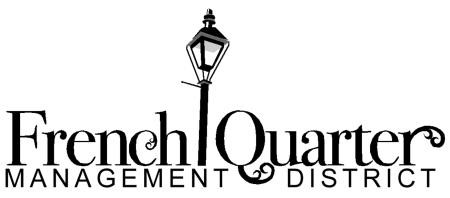 Monday, January 14, 2018; 2:00 to 4:00pmMonteleone Hotel, Royal B214 Royal Street, New OrleansBoard Meeting Minutes   Bob Simms, Security & Enforcement Committee	            CALL TO ORDER:  ROLL CALL - Mr. Musso called the meeting to order at 2:00 p.m. The roll was called and a quorum was present..PUBLIC COMMENT: It was announced all guests must sign in, and anyone wishing to comment on actionable items must indicate the item(s) on which s/he wishes to comment.APPROVAL OF NOVEMBER 2018 MINUTES – Mr. Oliver motioned (M1) to “approve the November minutes…” seconded by Mr. Caputo and unanimously approved. CHAIRMAN’S COMMENTSa. French Quarter Museum Association  - Mr. Musso introduced Mr. Hammer who made a Page 1presentation for the FQMA joint-venture proposal. He noted all the museums were represented at this meeting to validate their support of this project to go forward. Mr. Oliver said we were happy to be associated with such a positive organization.  His concern was financial, given that there is a need to bracket the amount of funds and work hours required for the French Quarter Management District. All museums will be contributing to the administration for the initial spending and they would take 3% of the funds to offset French Quarter Management District expenses. That said, the museums are dedicated to donating work hours to accomplish any required administrative tasks. He noted that at the March 11 Board meeting there will be and Executive Session to discuss the proposal. Mr. Oliver questioned the in-kind donations designation and Mr. Hammer noted this would be French Quarter Museum Association member staff time. Mr. Oliver also questioned French Quarter Management District’s exposure to increased audit costs. Mr. DeBlieux asked what the specific administrative costs would be. Mr. Hammer noted it would be $50/month.  Mr. DeBlieux also questioned the FQMD fund raising notation in the proposal. It was clarified that the French Quarter Museum Association views the French Quarter Management District as an asset to increase the cultural preservation of the Vieux Carre’ and this would be reciprocal.  Mr. Hammer clarified that the French Quarter Management District would not be responsible to fund raise for the French Quarter Museum Association. Mr. Speights asked Mr. Hammer knew the work hours required for the French Quarter Management District according to the terms of the proposal. Mr. Hammer felt it would be minimal. Mr. Speights also questioned if this liaison would increase liability to the French Quarter Management District. Ms. Rosenberg stated this venture would be in keeping with our mission statement and legislative dictate.  It would also be inline with City of New Orleans expanded marketing to a family-friendly visitor experience. Mr. Hammer said the FQMA would have their Bylaws and Articles of Incorporation completed by June of 2019. Non-profit status is not necessary, because all monies would be directed to the French Quarter Management District for distribution. Ms. Raines questioned specific management tasks and Mr. Hammer noted that any French Quarter Management District tasks required should be presented to him for clarification. Mr. Musso noted this is intended to be a renewable proposal. Ms. Rosenberg questioned about open meeting law and its application to the French Quarter Museum Association. Mr. Musso thanked all the French Quarter Museum Association members everyone for attending.V.       EXECUTIVE DIRECTORS REPORT	a.	Proposed 2019 Strategic Plan Ms. Remington thanked Ms. Raines, Mr. Emory and Mr. Sims for their assistance.Mission Statement was read (on website)2018 Accomplishments – FQMDServed on the planning committee for the Responsible Hospitality Institute (RHI) Summit which provided networking opportunities with other city representativesDeveloped relationships within City Hall including contacts with the Mayor’s office and especially with Councilmember Kristin Palmer.  Issues include public safety, lighting, sanitation, short-term rentals and the Governor Nicholls Wharf Project.Coordinated French Quarter Task Force efforts to improve public safety and network with Commander Gernon of the 8th District and the Louisiana State PoliceTraveled to Charleston, SC (8/2018) to learn their best practices in sustainable tourism and livability issues, resulting in the FQMD Livability Committee Page 2Coordinated efforts with other French Quarter entities (French Quarter Citizen (FQC), Vieux Carre Property Owners and Residents (VCPORA) and French Quarter Business Association (FQBA) regarding the City of New Orleans project Bourbon Street Phase I and II, bike lanes and corrals and the successful defeat of small electric scooters. Monthly stakeholder engagement meetings and coordination of more Commissioner attendance at City meetings.Successful State Audit.Expanded exposure of the Commission at lateral associations2018 Accomplishments  - FQTFPurchased two new cars to augment the fleet (50% increase) Shifts fill at a 93% rate Regularly credited by Commander Gernon for 8th District reductions in crimeParticipated in NOPD enforcement actionsResponsible for 270 arrestsResponded to 29,096 calls for service, 77% of which were self-initiatedIssued 553 Traffic Citations, 101 of which w	ere oversize vehiclesFQMD Objectives – Add City Council even month reportsIncrease organizational visibility, Publish a 10-year report in the first quarterProduce an annual report in the fourth quarter (to publish in early 2020)Produce monthly updates/financial recaps for stakeholdersDevelop awareness campaign of the Empire contract with the City regarding services in the French QuarterCreate annual “Founders Award” which was given to Mr. Darryl BergerProduce one major fundraising eventAdd visual graphics to e-newsletter, potentially to include a “dos and don’ts” sectionIncrease financial accountabilityUse financial software to track revenue and expensesHire a professional third-party bookkeeperStrengthen relationships with City HallDetermine process for renewing the FQMD’s charter (current sunset is June 30, 2021)FQTF ObjectivesProgram evaluation by a third partyComply with all data requestsPut recommendations forward to the Board for adoptionRecruit and hire full-time French Quarter Task Force operations personnel	Work closely with funders to maintain transparency about outcomes, challenges, and successesExpand services as appropriateDevelop public service announcementsPage 3Committee Mission Statementsaa. FinanceShall provide guidance, direction and oversight for the development and execution of the organization’s financial and operational strategic plan, budgets, and activity reporting.Shall recommend annual fundraising goals for FQMD to the Board for approval.Shall support the Board of Commissioners and Board Chair with organizational strategy recommendationsShall present financial and operational feasibility studies to the Board of Commissioners for final approvalbb. Government Affairs - Shall liaison with local and state appointed and elected officials on matters important to fulfilling FQMD’s mission and goals, providing (1) assistance and advice on Government affairs to the Board of Commissioners and other FQMD committees, which committees shall remain responsible for the identification and fulfillment of projects and initiatives; and (2) working closely with other committees to ensure governmental efforts are not duplicated.cc. Livability – Shall address and improve the quality of life for the residents and businesses in the French Quarter. This Committee shall address issues such as sanitation, repair and maintenance, sound levels, residency, and any other issues that may arise affecting our quality of life.dd. Security & Enforcement – Shall Advise the Board of Commissioners on securitystrategies that will improve public safety in the French QuarterCommittee Goalsaa. Finance Finance Development GoalsSupport all FQMD Committees in the areas of financial review, program feasibility, and financial sustainabilityReview and propose restructuring of 2019 BudgetImplement financial software that allows for reporting and analyticsProvide review of financial reports prepared by the Executive Director for presentation to the BoardObtain bids for a third party controllerConfigure accounting and reporting to be structured by program or initiativeCollaborate with the Board and Board Committees to identify ways to maintain funding or seek additional funding Finance Organizational Goals Collaborate with the Board Chair, Board Commissioners, and FQMD Committees to establish a clear plan for the Executive Director’s execution of organizational initiativesPage 4Develop a clear organizational structure that facilitates accountability and outcomesDevelop criteria or policies for core functions of the organization’s staff and volunteersIn partnership with the Board Chair, provide guidance to the Executive Director for the development and execution of the organization’s work plan; strategic plan; and budgets to ensure organizational goals are accomplished, documented, presented, and archivedIn partnership with the Board Chair, provide guidance on monthly and annual reporting & communication by reviewing the reports compiled and drafted by the Executive DirectorMonitor organizational activities, progress, and outcomesbb. Government Affairs Research the process to renew FQMD’s charter with the State of LouisianaEstablish a method of communication between the Government Affairs (GA) Committee with the Board and other committees to request areas of cooperation by the GA CommitteeAttain an accurate accounting of all funding earmarked for the French Quartercc. Livability Replace Big Belly trashcans with lockable cansSurvey streetlights and sidewalks and provide information to the Department of Public WorksAccountability for the sanitation contractOversee removal of “leftover” clutterImprovement of gateways to the French Quarterdd. Security & EnforcementEnhance Quality of Life enforcementIncrease the number of private and public security cameras in the FQInvestigate methods and technology to reduce number of guns on the street.Eliminate single officer FQTF shifts & increase supervisionUpdate the work scope for FQTF operations & administrationExecutive Director ObjectivesUndertake another successful auditImprove communication with CommissionersProvide activity reports as requestedProvide monthly financial reportsWork closely with all Committees to close loops betweenCommittee work, the FQMD Board, and the communityBudget Summary FQMD Operational RevenuePage 5		New Orleans & Company				$75,000.00				New Orleans Tourism Marketing Corporation	$75,000.00		French Quarter Task Force				$36,000.00								          $186,000.00FQMD Operational Expenses			    Adopted 2018	Actual 2018Personnel salary, taxes, benefits, and expenses   $ 108,589.16	$ 103,451.15Office expenses				          $ 3,790.00             $ 2,163.46Copying machine expenses			          $ 1,200.00              $2,368.04Insurance					        $ 18,268.27	  $ 16,607.52Advertising				                         $ 200.00                $ 261.60Audit						        $ 10,000.00           $ 11,750.00Legal expenses				          $ 5,000.00	                $ -						      $ 147,047.43         $ 136,601.77FQTF Operational Expenses			   Adopted 2018	 Actual 2018OPSE						      $900,000.00	  $781,010.11Administration: overnight (84 hours/week)	        $99,000.00	    $91,889.30Administration: supervisor (28 hours/week)	        $72,800.00		 $0.00Car washing					        $12,000.00	      $1,820.00Vehicle maintenance				        $18,000.00	    $24,164.27Fuel						        $18,000.00	    $12,575.38Verizon					          $3,600.00                $3,360.84Program equipment				          $2,400.00                $1,114.15Equipment reserve (major repairs and      replacements of vehicles and equipment)	        $12,000.00	     $22,565.75Administrative fee (3%)			        $36,000.00	     $36,000.00SDT administrative fee			        $24,000.00	     $24,378.12						   $1,197,800.00             $997,057.922019 Adopted Budget	Operational Expenses   		Personnel salary, taxes, benefits, and expenses		   $109,275.88		Office expenses						       $2,760.00		Copying machine expenses					       $1,200.00		Insurance							     $18,268.27		Advertising							          $200.00		Audit								     $12,000.00		Legal expenses						       $5,000.00		Total Operational Expenses					   $148,704.15	French Quarter Task Force Expenses		Personnel							$1,043,640.00Page 6		Operations							   $142,200.00		Total French Quarter Task Force Expenses		            $1,185,840.00									--------------------------	Total FQMD Expenses					            $1,334,544.15Budget Summary – Budget adopted at the November 2018 Commission Meeting. Expenses for www.nola.com went up & Le Petit owes FQMD money for shared copier use. The FQTF vehicles are expensive to maintenance and two more were purchased. The balance for the FQTF is approximately $200,000 after year-end expenses. Mr. Watters questioned if there was any surplus 2018 money and if so, what can it be used for. Mr. Musso and Mr. Oliver stated that any surplus funds shall be utilized for a full-time FQTF manager/administrator, with any additional reserves going to a traffic enforcement officer.  Mr. Simms stated both positions are allowable in the CEA with the City. The FQMD memorandum of understanding (MOU) with New Orleans & Co. will hopefully be renewed. Mr. Oliver noted that New Orleans & Co.’s would consider future funding, if the current program showed positive results. This is why documentation and marketing of FQMD’s accomplishments is so important. Additionally, Mr. Watters noted the current dispute between the City and New Orleans & Co. might jeopardize their support of FQMD, if any FQMD funds are directed to a City project.  This  like the proposed “Sobering Center”. Funding for the FQTF is generated from the hotel self-assessment. The remainder of the assessment is supposed to be directed back through the City for French Quarter infrastructure improvements.  However, neither FQMD nor New Orleans & Co. has been able to receive an accounting of this City flow-through.  Councilmember Palmer offered to assist with this accountability.  A minimum of $50,000 was generated for the City general fund from over-sized vehicle fines. First-time offenders are fined at $500, which increases to $1,000 for subsequent violations.  There were 101 vehicles cited in 2018.  Mr. Speights noted how the FQTF has contributed to the over-all reduction in crime and this must be stressed in our public relations efforts.  Ms. Remington noted that Commander Gernon recognizes this, and is a valid point.Ms. Raines stated that the spirit of the Finance Committee is to provide a place for fundable, feasible projects to be vetted before Board presentation. Once projects are vetted by the Finance Committee for feasibility, the Finance Committee will present data and recommendations at the FQMD Board Meeting for full board vote.  She also discussed resources needed for presentation pieces.  Mr. Musso shared what HNOC did in house for the FQMA and how professional the results.   13. 2019 Objectives – Stakeholders will include Commissioners, community organizers,                 funders and volunteers. Ms. Remington would like to see a new accounting system and the                addition of a bookkeeper. She also seeks to increase the strengthening of governmental       relationships, including a two-way liaison with the mayor’s office. Additional staff would       be a full-time administrator/manager for the FQTF.Page 7	      Mr. Musso noted the FQMD FQTF should not be expanded, unless the expansion   		      generates a revenue stream beyond its operational cost.  Regarding increased public	      relations, Ms. Klein offered that Ms. Remington should request to present a brief FQMD	      report every two or three months at the City Council Meeting.  Responding to Mr. 	      	      Caputo’s comments on questions the Council may pose; Ms. Remington is not permitted 	      to speak for Board and should direct inquires back to the Board. 	      Mr. Musso stated that an annual report is needed.	      Mr. DeBlieux questioned the format of the FQMD and Executive Director 		     	      “Accomplishments” list on the document presented.  Discussion established that meetings  	      perhaps should be the Executive Director accomplishments. The FQMD accomplishments  	      Additionally, besides the FQTF, FQMD accomplishments shall include the successes in 	      sanitation (Empire accountability), defeating St. Louis Street contraflow, preserving on-	      street parking by limiting bike racks within the Vieux Carre, rodent baiting for Phase II 	      Bourbon Street Project, street light standard and bulb repair and replacement, and removal 	      of unused taxi stands.  There may be others to include and Ms. Rosenberg suggested that 	      there be a separate sheet for FQMD and the Executive Director.		      Mr. DeBlieux, as past FQMD Treasurer also questioned the necessity of a third-party 	   	      bookkeeper and suggested there should be more discussion on this proposed addition to 	      the 	budget, since it is a fiscal item. He also requested that the FQTF statistics be shared 	      with the Hotel and Lodging Association, as well as our funders through New Orleans & 	      Company. The figures on the proposal are current as documented, excepting New Orleans 	      & Company revenue flow.  Ms. Remington stated that the fundraising amounts will be 	      fluid and asked for Board input. In addition, she acknowledged part of her employment 	      responsibilities includes revenue development and she will do so whenever directed. Mr. 	      Musso requested a database be established and maintained to capture the action items and 	      statistics from the monthly meetings and all correspondence.  This shall be backed up on 	      a single CD.  This historical record would be a good resource for the organization and aid 	      in documentation of State requirements; it would also be a valuable resource for annual 	      reports.  Ms. Raines suggested the implementation of a “drop box” that is accessible in 	      real-time.  Mr. Guillot asked if FQMD supplies hard figures on the crime statistics to our 	      benefactors.  It was pointed out that due to policing certification restrictions, the only 	   	      statistics that can be provided are the FQTF statistics and Ms. Remington will add the 	      Hotel and Lodging Association to the list of recipients of this data. Ms. Remington pointed 	      out that Commander Gernon’s update communications include this information. Mr. 	    	      Simms noted the FQTF sends a daily electronic transmission of FQTF activities to NOPD.	      In addition, FQMD has a Supplemental Police Patrol program (SPP) that uses the FQTF 	      app that is copyrighted and registered to Mr. Sidney Torres. VI. 	TREASURER’S REPORT (distributed electronically) Mr. Oliver discussed the financials as 	distributed with all accounts being reconciled. Mr. Musso asked and Mr. Oliver responding to Mr. 	Musso’s inquiry, stated that FQMD does have the funds available to fund a SPP (FQTF) supervisor 	for a least a year. However, hiring a contract person versus a staff person will determine the 		Page 8	sustainability of this SPP position. Mr. Musso added that the initiation of this position would rely 	upon its continued sustainability. Mr. DeBlieux motioned to (M 2) “approve an amended October 	financials that were originally off by ten cents and the November and December financials as 	presented…” 	seconded by Mr. Speights and unanimously approved.VII. 	REPORT BY CHAIR - FINANCE AND DEVELOPMENT COMMITTEE a. Ms. Raines noted the committee met twice. A form and process was developed for use to vet the    sustainability of any proposed project before it is funded by Board vote. This is for internal funding (within the approved budget) & external (if FQMD seeks funding beyond the approved budget) for FQMD projects. For each committee agenda & notes there should be the mission statement at the bottom, as we do for FQMD.  The FQMA proposal is an example for external funding. Ms. Rosenberg suggested that each committee’s mission statement should be at the bottom of these forms to keep the committee’s program of work focused. Mr. Musso noted our sunset limit and should be a consideration for any projects as to whether 	the proposal is for a short or long-term commitment.  Ms. Raines asked for any other recommendations and noted this is a fluid document.VIII.	REPORT BY CHAIR – GOVERNMENT AFFAIRS COMMITTEE 	a. The committee met. Mr. DeBlieux noted its mission and that other FQMD committees should 	submit 	requests to the Government Affairs Committee that would involve governmental bodies. 	Projects would not be initiated by this committee, but would respond to Board requests for action. 	The committee will draft a method of communication to be utilized by the Board and other the	committees. Mr. DeBlieux also reiterated the committee goals as noted in the previously submitted 	report. That being the extension of the FQMD June 2021 sunset and the accountability of all French 	Quarter funding. Mr. Oliver noted that the funding data might be available from New Orleans & 	Company; at least how much money has been given to the City.  However, the CEA requires that the 	City report on 	a regular basis documenting how the New Orleans & Company allocation has been 	spent. This report has 	only been given once, so New Orleans & Company is holding funds that are 	earmarked for French 	Quarter infrastructure improvements. Regarding the FQMD charter, there is a 	legislative advertising deadline of February 13, 2019 for this legislative year. Ms. Rosenberg noted 	that since this is a local bill, this must be advertised twice. Mr. Pendleton motioned that (M3) ‘the 	Government Affairs Committee be authorized to legislatively pursue extension of the FQMD charter 	with the State of Louisiana past the current sunset of June 2021 and to have funding available for up 	to $5,000.00 in advertising costs as required by law,	and with the final approval of costs and actions 	by Chairman Musso” seconded by Mr. Guillot and unanimously approved.  	Mr. Guillot asked about a legislative change to increase gun violation fines and judicial designations.  	It was noted that this is a fiscal legislative year, so that would is not eligible for 2019. However, Mr. 	Mr. Guillot motioned that (M4) “the 	Government Affairs Committee begin research to increase the 	fines and penalties on gun violations in the French Quarter to enhance the quality of life for the 	residents, the workers and the tourists” seconded by Mr. Oliver and  unanimously approved.IX.	REPORT BY CHAIR – LIVABILITY COMMITTEEPage 9	a. Mr. Pendleton noted the committee has met twice.  The meetings dealt with QOL, residency 	(including short-term rental issues), sanitation, sound etc.  The initial issues deal with sanitation.Replacing the big-belly cans with lockable public cans. Mr. Pendleton met with Matt Tory of the City Sanitation Department and Ramsey Green, City CAO. The City is not a fan of these big-belly cans, but they were a big investment. They are investigating converting the existing cans from a handle to a foot pedal. The City is seeking greater enforceability for the existing sanitation contract. The problem is, there is no one to enforce sanitation violations except NOPD.  There is one sanitation ranger that can issue citations; however, that one person covers the French Quarter, the Warehouse District and the entire Westbank. The City must have 311 documentation of Empire problems and very few people are using this.  The sanitation summary should be distributed every month in the FQMD newsletter to promote this 311 reporting.  Overseeing of construction and movie set debris is another problem. The Sanitation Department cannot remove private property, but it is considered abandoned after 48 hours of a reported incident and then the City can remove it.  Ms. Rosenberg noted the State ABO Board could revoke a license for a sanitation violation, if garbage cans are kept on the sidewalk as a public right of way. Ms. Klein requested the Livability Committee to see what can be done with businesses that keep their carts on the sidewalk 24/7 when they meet with City officials.  Mr. Pendleton said they would. Mr. Watters noted they can be cited by NOPD. The Department of Sanitation is strongly partnering with the State ABO and licenses will not be renewed if they are in violation of City sanitation laws. Mr. Pendleton also reported that everyone with the City has been very respectful and responsive to the FQMD Livability goals as being reasonable and realistic. The City asked FQMD to consider being responsible for bollard positioning and locking.  The State Police and Homeland Security have been asked, but they are not doing it.  Occasionally, street musicians will do it so they can set up. Mr. Musso noted that the bollards are not a good system and there is a liability associated with that task. The use of FQTF officers will be considered at the next Executive Committee meeting. Later this week Mr. Pendleton and Ms. Remington will meet with the new head of the Department of Public Works (DPW) to discuss streetlights and sidewalks. The resurfacing of Conti between Bourbon and Chartres will now be done by the City and not private funds. The DDD shall be asked for the power wash and sanitation schedule of 100 blocks of the French Quarter.	b. Livability Officer - to be analyzed by the Finance & Security to dedicate four FQTF officer hours 	per day for quality of life enforcement. Mr. Pendleton will fill out any necessary forms for Finance 	Committee vetting along with the Security Committee.	c. The Board packet contained a letter to DPW for action. Mr. Pendleton motioned that (M5) “Ms. 	Faulk has been authorized on behalf of the FQMD to send a letter to DPW, copied to Councilmember 	Palmer, followed by the other council members requesting repair of the numerous French Quarter 	potholes…”, seconded by Mr. Emory and unanimously approve. This letter shall be on FQMD 	letterhead and sent via email.X. 	REPORT BY CHAIRMEN, SECURITY and ENFORCEMENT	a. The committee met twice.  Mr. Emory is pursuing the funding of a study to identify waste, 	inefficiency and overlap; also, if FQMD has the statutory authority to do anything about it. Mr. Page 10	Emory stated that the combined security forces cost $18,000,000.00 for this area. He is trying to 	determine how to best spend these funds.  However, FQMD controls only a minimal amount of this 	expenditure. After much discussion, Mr. Musso stated that FQMD does not have the desire or the 	ability to hire or participate in the hiring of a private security force to do the work of law 	enforcement in the Vieux Carre. There also was much discussion regarding whether the committee 	actually had consensus on the proposal for a study. Mr. DeBlieux felt FQMD would have no desire to 	be part 	of such a study as being presented. For example, many businesses private hires police and this 	is not part of the public mix. Mr. Emory said that the Royal Street Guild was interested in a study and 	it was suggested that perhaps they should fund it. Mr. Musso stated that we are not seeking an	academic study, as presented by Mr. Emory. Mr. Tilbury noted that this situation was evaluated even 	before there was a FQTF and the largest hotelier in the city just conducted a study and came to the 	same conclusion.  He feels no new study is needed, especially, funded by FQMD with its limited 	resources. He further stated the committee had been looking at evaluating the police force to 	determine what NOPD needed to adequately secure the French Quarter. Mr. Musso noted the French 	Quarter has multiple governmental security forces and the FQMD should not play with “what-if’s that 	entail private security. Mr. Simms noted the purpose of the CEA is to supplement the NOPD until the 	force is built back up. Commander Gernon has stated he did not know when that would be, given the 	consent agreement and the increasing visitor numbers. The Security and Enforcement Committee 	voted for Mr. Emory and Mr. Guillot to develop a statement of work. Mr. Guillot did so and Mr. 	Emory rejected it. Mr. Musso said he wanted to stop this discussion and open it up to the Board. 	He 	also stated he did not want there to be a segregation between business and residential interests and he 	did not want to see extracurricular meetings that address things outside of the committee; 	fundamentally, that violates the open meetings law.  Mr. Musso further stated that there should be no 	singular strategy conversations outside of committee. In addition, there are very straight guidelines for 	proposal requests and one person cannot act outside of committee and Board communication. We 	have is one community and should work to keep it that way. The Board needs to be very careful to 	communicate to everyone, or no one. The only single communication allowed is to the Chairman. Mr. 	Musso tasked the Co-Chairmen to go back to the table and craft a proposal for the next Board 	meeting, even if two proposals are formulated. There are explicit State requirements on proposals and 	any action requires Commission approval.  Mr. Oliver pointed out that legally, FQMD cannot commit 	funds to anything outside of the FQMD footprint. Mr. DeBlieux supportive of a study that it covers 	NOPD, State & other governmentally funded entities and will be open and give total cooperation for 	data gathering. We do not want observations or tally of data we already have. Ms. Guillot noted that 	the study as currently proposed would be of no use to the residential component of our community. 	Mr. Pendleton said he agrees that if a study is done, it should exclude private details. Mr. Musso said 	the more specific the study, the lower the cost could be and we would have more useable outcomes. 	The bottom line is to determine how to best use security funding for the best coverage. Mr. Emory  	noted he has identified a vendor that is under the State threshold that has a turnaround of forty-five 	days.  He would like to start negotiations to identify deliverables and a project scope with the help of 	Commissioner Rosenberg and to be able to bring that back to the Board for a vote. Mr. Musso 	questioned only one vendor is being negotiated with; Mr. Emory stated that two vendors were initially 	contacted and he would like to pursue negotiations with Interfor, Inc. It was reiterated that Mr. Emory 	motioned that “Mr. Emory be authorized on behalf of the FQMD begin the negotiating the terms of a 	security assessment for French Quarter according to the scope of work as approved by the Security 	and Enforcement Committee and meets the requirements of the FQMD…” seconded by Mr. Watters. 	In discussion, Mr. Simms commented that negotiations should come after the scope of work is 	Page 11	identified in committee and approved by the Board. Mr. DeBlieux agreed along with most of the other 	Commissioners.  Ms. Rosenberg motioned to amend the original motion to (N ) “send the concept 	back to the Security and Enforcement Committee to determine the scope of work, as well as the 	Government Committee and the Finance Committee to determine the financial feasibility…” 	seconded by Mr. Speights. Mr. Emory felt the base scope of work was identified and it could be 	determined in negotiations.  However, most others felt it should go back to committee first. Ms. Faulk 	noted that at the last SEC meeting, it was stated that Mr. Emory and Mr. Guillot would get together to 	come up with one document.  There was an email exchange, but there was not meeting prior to this 	Commission meeting. Mr. Musso summarized that according to the open meetings law, a proposal or 	body of work can be developed, but then it must be redistributed for a properly notified committee 	vote and then presented to the Commission before it can be approved. It cannot be reconsidered in an 	email format. Mr. DeBlieux amended Ms. Rosenberg’s first motion amendment and Ms. Rosenberg 	withdrew her amended motion. Mr. Emory believes the residential members of the Security and 	Enforcement Committee are fearful this study will undermine their residential coverage. Mr. 	DeBlieux’s amended 	motion stated that (M6) “a proposal for a French Quarter Security Study be 	brought back to the Board for consideration after there is consensus and according to open meeting 	law by the Security and Enforcement Committee and review by the Finance Committee…” seconded 	by Mr. Guillot, voted against by Mr. Emory and Mr. Watters with Mr. Caputo abstaining, and the 	remaining Board members approving.	Mr. Musso questioned why only one vendor is being negotiated with; Mr. Emory stated that two 	vendors were initially contacted and he would like to pursue negotiations with Interfor, Inc. The 	original motion was restated by Mr. Emory motioning that (M7) “Mr. Emory be authorized on behalf 	of the FQMD to begin the negotiating the terms of a security assessment for French Quarter according 	to the scope of work as approved by the Security and Enforcement Committee and meets the 	requirements of the FQMD…” seconded by Mr. Watters, Mr.Caputo abstaining, Mr. Musso and 	Mr. 	Guillot voting nay and Mr. Watters, Mr. Oliver, Mr. Speights, Ms. Rosenberg,  Ms. Raines, Mr. 	DeBlieux and Ms. Klein voting yea, the motion passed.	It was reiterated that the amended motion is now part of the original motion for compliance purposes 	and any action must follow the open meeting law.XI.	NEW BUSINESS:  FQBA graffiti cleanup funding – deferred.XII. 	NEXT MEETING:  March 11, 2019		XIII. 	ADJOURNMENT: Mr. Emory motioned (M8) “…that the meeting be adjourned…” seconded by 	Mr. Watters and approved by acclamation at 4:50 pm.   Respectfully submitted,Susan Klein (signed original available)Susan Klein, SecretaryThe French Quarter Management District is a state entity created by the Legislature as a means for the  residential and business communities to work together to protect, preserve, and maintain the world famous French Quarter as a safe, clean, vibrant, and friendly neighborhood for residents, businesses, and visitors.    www.fqmd.org Page 12Commissioners Present:Jeremy DeBlieuxJeremy DeBlieuxSusan KleinSusan KleinJim OliverJim OliverHeidi RainesHeidi RainesNicholas Musso  Nicholas Musso  Robert Watters Robert Watters David SpeightsAlbin GuillotDavid SpeightsAlbin GuillotMatthew Emory (arv.2:09)Christian Pendleton  (dep. 3:45)Matthew Emory (arv.2:09)Christian Pendleton  (dep. 3:45)Kim RosenbergSteve  CaputoKim RosenbergSteve  CaputoAbsent:  David BilbeExecutive Director: Emily RemingtonCommittee Co-Chairs:Guests:Brian Furness, FQMD, Gov. AffairsErnest Legier, LA ATCDeatrice Hedeson, LA ATCEthan Ellestad, MACNOLily Elkins, FQMAAnnie Irvin, FQMAChristian Merrifield, FQMA           Daniel Hammer, FQMA            Beverly Faulk, FQMD, SEC & Lighting            Susan Guillot, FQC           Elizabeth Ogden, FQMA           Alyse Mouledoux, FQMA           Myan Keza Mitchell, FQMA,            Emile Gagnet Leumas, FQMA           Daniel Hammer, FQMA            Beverly Faulk, FQMD, SEC & Lighting            Susan Guillot, FQC           Elizabeth Ogden, FQMA           Alyse Mouledoux, FQMA           Myan Keza Mitchell, FQMA,            Emile Gagnet Leumas, FQMAGreg Lambrusy, FQMA           Michael Tilbury, FQMD, FQTF           Michael Tilbury, FQMD, FQTF